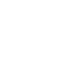 НОВООДЕСЬКА МІСЬКА РАДАМИКОЛАЇВСЬКОЇ ОБЛАСТІ  ВИКОНАВЧИЙ КОМІТЕТР І Ш Е Н Н Я      10 листопада 2021                      м. Нова Одеса                                 №  209Про встановлення поштовихадрес об'єктам нерухомості Керуючись пунктом 10 частини "Б" статті 30 Закону України "Про місцеве самоврядування в Україні", постановою Кабінету Міністрів України № 1127 від 25.12.2015 р. "Про затвердження Порядку державної реєстрації прав на нерухоме та їх обтяжень", "Порядком встановлення та зміни поштових адрес об’єктів нерухомості", затверджених рішенням виконавчого комітету Новоодеської міської ради від 14.12.2018 року № 115, розглянувши заяви громадян, виконавчий комітет міської радиВИРІШИВ:З метою оформлення правоустановчих документів:встановити поштову адресу м. Нова Одеса, вул. Свободи, 48-А житловому будинку (літ Г-1), що створений шляхом поділу раніше існуючого нерухомого майна за адресою: м. Нова Одеса, вул. Свободи, 48, що належить на праві приватної власності Особа 1;змінити поштову адресу квартири: м. Нова Одеса, вул. Центральна, 221, кв. 11 (технічний паспорт інв.№3190) на адресу: м. Нова Одеса,                       вул. Центральна, 221 кв. 12, яка належить на праві приватної власності Особа 2.Контроль за виконанням даного рішення покласти на заступника міського голови Журбу І.М.Міський голова                                                                         Олександр ПОЛЯКОВ